Rules:Teams will split baseballs each game.All games will be 7 innings.A ten-run rule will be in effect.A coin toss will decide home team until bracket play.  Highest seed will be considered home team for the rest of the tournament.This year the tournament will consist of 12 teams in three pools.Games will be played at Rock Bridge, Hickman, and Battle High SchoolsThe field location for the Championship Flight is subject to change based on seeding.Entry fee is $300.  Please make payable to Columbia Public Schools and send to:Charmayne PatrickRock Bridge High School4303 S. Providence Rd.Columbia, MO 65203Pool Order of finish will be determined by:Best RecordHead to HeadFewest Runs AllowedRun Differential (7 run differential maximum per game)Coaches Bucket Fungo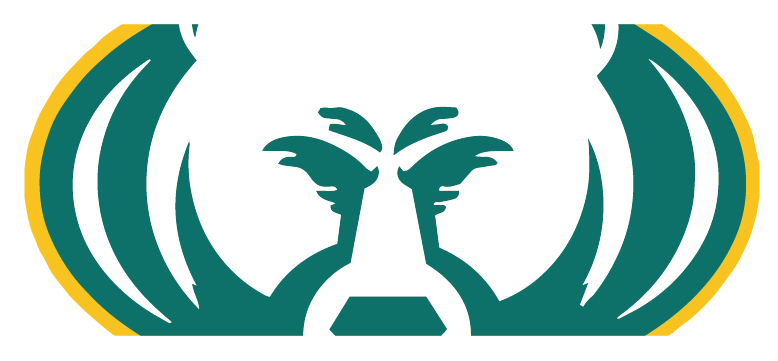 ThursdayAt Rock BridgeAt HickmanAt Battle4:00 PMRB v Grain ValleyHickman v Blair OaksHowell v Battle6:30 PMFZW v Grain ValleySedalia v CBCBattle v StaleyFriday10:00 AMRB v RollaHickman v CBCBattle v Willard12:30 PMRolla v FZWBlair Oaks v CBCStaley v Willard3:00 PMRB v FZWBlair Oaks v SedaliaStaley v Howell5:30 PMRolla v Grain ValleyHickman v SedaliaHowell v WillardSaturday9:00 AM1 v 41 v 41 v 411:00 AM2 v 32 v 32 v 32:00 PMLoser v LoserLoser v LoserLoser v Loser4:30 PMChampionshipChampionshipChampionship